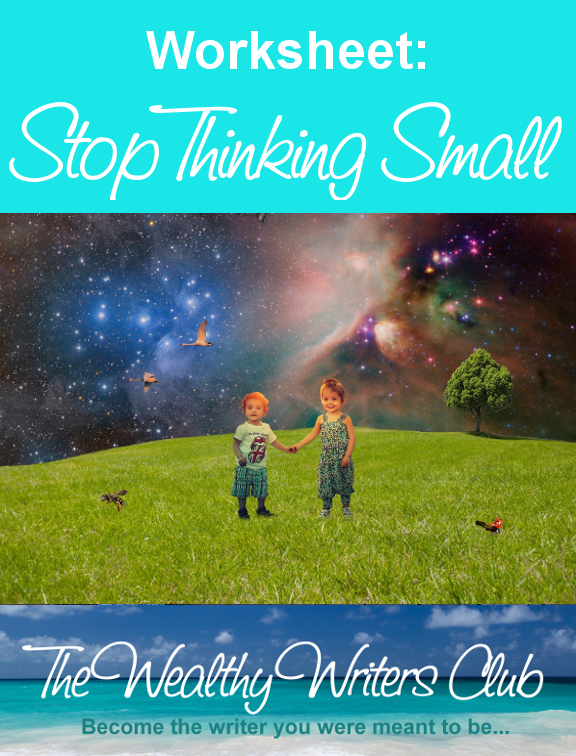 fromSuzanne LieuranceThe Wealthy Writers Clubwww.wealthywritersclub.comFast-Track to Stop Thinking Small - WorksheetSTUDY ABUNDANCE VS. SCARCITYWere you surprised by the fact that even drinkable water is not scarce? ___________________________________________________________________________________________________________________________________________________________________________________________________________________________________________________Study something you think is scarce in the world and prove it wrong. Describe it below. ____________________________________________________________________________________________________________________________________________________________________________________________________________________________________Name your top three limiting beliefs and describe how you can turn them around. ____________________________________________________________________________________________________________________________________________________________________________________________________________________________________PLAN YOUR FUTUREWhat is your big dream for your life? ______________________________________________________________________________________________________________________________________________________________________________________________________________________________________________________________________________What are the first three steps you can take to get started now? __________________________________________________________________________________________________________________________________________________________________________________________________________________________________________________________Plan to attend a networking event. Find at least two you can attend in the next year that will get you closer to your dream. ___________________________________________________________________________________________________________________________________________________________________________________________________________________________________________________________________________________TEACH SOMETHINGYou can teach something in five minutes. Make a short five-minute video to teach one thing to viewers.For example, maybe you make the perfect chicken. How can you teach someone else to do that?________________________________________________________________________________________________________________________________________________________________________________________________________________________________________________________________________________________________________________________________________________________________________________________________________________________________________________________________________DEFINE YOUR NEXT STEPS (ex. My goal is to earn 10K in one month, what do I need to do to do that?)Step #1: (ex. Create a product worth $197 dollars)____________________________________________________________________________________________________________________________________________________________________________________________________________________________________Step #2: (ex. Market the product to enough people to sell 51 of them within 30 days)____________________________________________________________________________________________________________________________________________________________________________________________________________________________________Step #3: (ex. Find ways to market product)____________________________________________________________________________________________________________________________________________________________________________________________________________________________________(keep going on another paper if needed)DETERMINE LIMITING THOUGHTS THAT MAY ARISE TO HELP YOU AVOID THEMThought: ____________________________________________________________________Change: ____________________________________________________________________Thought: ____________________________________________________________________Change: ____________________________________________________________________Thought: ____________________________________________________________________Change: ____________________________________________________________________Thought: ____________________________________________________________________Change: ____________________________________________________________________Thought: ____________________________________________________________________Change: ____________________________________________________________________ADDITIONAL THOUGHTS____________________________________________________________________________________________________________________________________________________________________________________________________________________________________Get the accountability and guidance you need to succeed. Register for your Quick-Start Coaching Intensive now at http://www.quickstartfreelancewriting.com.